АДМИНИСТРАЦИЯГАЛИЧСКОГО МУНИЦИПАЛЬНОГО РАЙОНАКОСТРОМСКОЙ ОБЛАСТИП О С Т А Н О В Л Е Н И Еот   «  1   »   марта   2019 года     № 64г. ГаличОб утверждении Положения об оплате труда работников муниципального казённого учреждения «Центр поддержки молодёжных инициатив» Галичского муниципального района Костромской областиВ соответствии с решением Собрания депутатов Галичского муниципального района от 20 октября 2008 года № 244 "Об утверждении Положения «Об  установлении основ отраслевых систем оплаты труда работников муниципальных учреждений Галичского муниципального района"       ПОСТАНОВЛЯЮ:Утвердить прилагаемое  Положение об  оплате труда работников муниципального казённого учреждения «Центр поддержки молодёжных инициатив» Галичского муниципального района Костромской области.Расходы, связанные с реализацией настоящего постановления, осуществляются в пределах фонда оплаты труда муниципального казённого учреждения «Центр поддержки молодёжных инициатив» Галичского муниципального района Костромской области за счет средств, предусмотренных в бюджете муниципального района. Признать утратившим силу постановление  администрации Галичского муниципального района от 29 декабря 2015 года № 234 «Об утверждении Положёния об условиях оплаты труда работников муниципального казённого учреждения «Центр поддержки молодёжных инициатив»  Галичского муниципального района Костромской области » (в редакциях постановления администрации  муниципального района от 13 января 2017 года №2, от 26 января 2018 года №15).Контроль исполнения настоящего постановления возложить на заместителя главы администрации муниципального района по социально-гуманитарному развитию Поварову О.Ю.Настоящее постановление вступает в силу со дня его подписания и подлежит официальному опубликованию. Глава муниципального района                                                                                                                                                                          А.Н. ПотехинПриложениек постановлению администрациимуниципального районаот « 1  »  марта  2019 года №64Положениеоб оплате труда работников муниципального казённого учреждения «Центр поддержки молодёжных инициатив» Галичского муниципального района Костромской областиГлава 1. Общие положенияНастоящее Положение об оплате труда работников муниципального казённого учреждения «Центр поддержки молодёжных инициатив» Галичского муниципального района Костромской области (далее – Положение) разработано в соответствии с Трудовым кодексом Российской Федерации, решением Собрания депутатов Галичского муниципального района от 20 октября 2008 года № 244 «Об утверждении Положения «Об установлении основ отраслевых систем оплаты труда работников муниципальных учреждений Галичского муниципального района» и устанавливает порядок и условия оплаты труда работников муниципального казённого учреждения «Центр поддержки молодёжных инициатив» Галичского муниципального района Костромской области (далее - Учреждение).1.1. Система оплаты труда работников Учреждения устанавливается коллективными договорами, соглашениями, локальными нормативными актами, принимаемыми с учётом мнения представительного органа работников,  федеральными законами, иными нормативными правовыми актами Российской Федерации, Уставом муниципального образования Галичского муниципального района Костромской области и настоящим Положением.1.2. Работодатель обязан обеспечить выплату месячной заработной платы работникам  Учреждения, полностью отработавшим за этот период норму рабочего времени и выполнившим нормы труда (трудовые обязанности), в размере не ниже минимального размера оплаты труда, установленного федеральным законодательством.1.3. Условия оплаты труда, установленные в соответствии с Положением, включая размеры должностного оклада, выплаты компенсационного характера и выплаты стимулирующего характера, являются обязательными для включения в трудовые договоры с работниками Учреждения.1.4. Заработная плата работников Учреждения, начисленная в соответствии с Положением (без учета премий и иных выплат стимулирующего характера), не может быть меньше заработной платы (без учета премий и иных выплат стимулирующего характера), выплачиваемой работникам Учреждения, до момента вступления в силу данного Положения, при условии сохранения объема должностных обязанностей работников Учреждения и выполнения ими работ той же квалификации.1.5. Заработная плата работникам Учреждения устанавливается в  трудовом договоре, в котором конкретизируются должностные обязанности работника, условия оплаты его труда, показатели и критерии оценки эффективности деятельности для назначения выплат стимулирующего характера в зависимости от результатов труда и качества предоставляемых услуг.Глава 2. Порядок и условия оплаты труда работников2.1. Система оплаты труда работников Учреждения устанавливается с учётом:1) единого тарифно-квалификационного справочника работ и профессий рабочих;2) единого квалификационного справочника должностей руководителей, специалистов и служащих;3) государственных гарантий по оплате труда;4) базовых окладов (базовых должностных окладов), базовых ставок заработной платы по профессиональным квалификационным группам;5) окладов (должностных окладов);6) перечня выплат компенсационного характера в Учреждении;7) перечня выплат стимулирующего характера в Учреждении;8) рекомендаций Российской трёхсторонней комиссии по регулированию социально-трудовых отношений;9) мнения представительного органа работников.2.2. Размеры базовых (базовых должностных) окладов, базовых ставок заработной платы по профессиональным квалификационным группам (далее – базовый оклад) работников Учреждения установлены на основе отнесения занимаемых ими должностей к профессиональным квалификационным группам согласно приложению № 1 к настоящему Положению.2.3. Оклад (должностной оклад) работника устанавливается органом, осуществляющим функции и полномочия учредителя Учреждения на уровне величины базового оклада, умноженного на соответствующий коэффициент по должности.2.4. Коэффициент по должности (Кд) устанавливается работникам Учреждения в зависимости от значимости должности внутри профессиональной квалификационной группы согласно приложению № 1 к настоящему Положению.2.5. С учётом условий труда работникам Учреждения устанавливаются выплаты компенсационного характера.Выплаты компенсационного характера устанавливаются   в процентном отношении к должностным окладам работников Учреждения по соответствующим профессиональным квалификационным группам в соответствии с Перечнем выплат компенсационного характера в Учреждении, согласно приложению № 2 к настоящему Положению. 2.6. Работникам Учреждения с учётом критериев, позволяющих оценить результативность и качество их работы, устанавливаются выплаты стимулирующего характера, согласно Перечню выплат стимулирующего характера в Учреждении, в соответствии с приложением № 3 к настоящему Положению.Конкретный размер выплат стимулирующего характера определятся  в процентном отношении (в виде коэффициентов) к базовому окладу, базовой ставке заработной платы.Выплаты стимулирующего характера осуществляются в пределах фонда оплаты труда. Размер и условия выплат стимулирующего характера работникам Учреждения устанавливается коллективными договорами, соглашениями, локальными нормативными актами в соответствии с настоящим Положением, за исключением размера выплаты за работу в сельской местности, который установлен решением Собрания депутатов Галичского муниципального района от 20 октября 2008 года № 244 «Об утверждении Положения «Об установлении основ отраслевых систем оплаты труда работников муниципальных учреждений Галичского муниципального района.2.7. Расчёт месячной заработной платы работника Учреждения осуществляется по следующей формуле:З = ДО + КВ + СВ,где:З – месячная заработная плата;ДО – должностной оклад;КВ – сумма компенсационных выплат;СВ – сумма стимулирующих выплат.Должностной оклад работника Учреждения определяется по следующей формуле:ДО = БО х Кд,где:БО – базовый оклад;Кд – коэффициент по должности.Глава 3. Порядок и условия оплаты труда директора муниципального казённого учреждения «Центр поддержки молодёжных инициатив» Галичского муниципального района Костромской области3.1. Заработная плата директора  муниципального казённого учреждения «Центр поддержки молодёжных инициатив» Галичского муниципального района Костромской области (далее – Учреждение) состоит из должностного оклада, компенсационных и стимулирующих выплат.3.2. Базовый оклад директора Учреждения определяется в размере величины средней заработной платы работников, которые относятся к основному персоналу возглавляемого им учреждения. Порядок исчисления размера средней заработной платы для определения размера базового оклада директора Учреждения устанавливается постановлением администрации Галичского муниципального района.Перечень должностей и профессий работников, относящихся к основному персоналу, определяется в соответствии с Перечнем должностей работников Учреждения, относимых к основному персоналу (приложение № 4 к настоящему Положению).Предельный уровень соотношения среднемесячной заработной платы директора Учреждения, формируемой за счет всех источников финансового обеспечения и рассчитываемой за календарный год, и среднемесячной заработной платы работников Учреждения (без учета заработной платы директора) устанавливается в кратности от 1 до 6.Должностной оклад директора Учреждения устанавливается в трудовом договоре и составляет до 5 размеров его базового должностного оклада.3.3. Выплаты компенсационного характера устанавливаются  в процентном соотношении к должностному окладу директора в соответствии с Перечнем выплат компенсационного характера в Учреждении  (приложение № 2 к настоящему Положению).3.4. Выплаты стимулирующего характера директора Учреждения устанавливаются в трудовом договоре органом, осуществляющим функции и полномочия учредителя, а их размеры определяются с учётом показателей эффективности деятельности Учреждения и его руководителя.  Показатели эффективности деятельности Учреждения и его  директора  устанавливаются органом, осуществляющим функции и полномочия учредителя.3.5. Директор Учреждения вправе выполнять в Учреждении, в штате которого состоит, работу по специальности, в пределах рабочего времени по основной должности с оплатой в пределах фонда оплаты труда.Глава 4. Другие вопросы оплаты труда4.1. Из фонда оплаты труда работникам может быть оказана материальная помощь на основании письменного заявления работника. Материальная помощь работникам Учреждения оказывается в размере  до 100% от базового должностного оклада в определённых случаях: травмы, длительного лечения, при рождении ребёнка,  смерти близких родственников (родителей, детей, супругов) по заявлению сотрудника с приложением подтверждающих документов  и оформляется приказом директора Учреждения.  4.2. Оплата труда работников, занятых по совместительству, а также на условиях неполного рабочего времени, производится пропорционально отработанному времени.  4.3. Директор Учреждения несёт ответственность за своевременную и правильную оплату труда работников Учреждения в соответствии с действующим законодательством.ПРИЛОЖЕНИЕ №1к постановлению администрации муниципального района                                                                          от «1» марта 2019 года №64        Базовые оклады, базовые ставки заработной платы и коэффициенты по должности по профессиональным квалификационным группам и квалификационным уровням работниковмуниципального казённого учреждения «Центр поддержки молодёжных инициатив» Галичского муниципального района Костромской области Приложение №2к постановлению администрации муниципального районаот «1» марта 2019 года № 64Перечень выплат компенсационного характераработникам муниципального казённого учреждения «Центр поддержки молодёжных инициатив» Галичского муниципального района  Костромской области1. Выплаты компенсационного характера устанавливаются в процентном отношении к должностному окладу по соответствующим профессиональным квалификационным группам и квалификационным уровням.2. Выплаты работникам учреждений, занятым на работах с вредными и иными особыми условиями труда, производится в повышенном размере.3. Выплаты за работу в условиях, отклоняющихся от нормальных: - за совмещение профессий (должностей);- за расширение зон обслуживания;- за увеличение объёма работы или исполнение обязанностей временно отсутствующего работника без освобождения от работы, определённых трудовым договором;- за работу в ночное время;- за работу в выходные и нерабочие праздничные дни;- за сверхурочную работу.Доплата:- за совмещение профессий (должностей) устанавливается работнику при совмещении профессий (должностей). Размер доплаты и срок, на который она устанавливается, определяется по соглашению сторон трудового договора с учётом содержания и (или) объёма дополнительной работы;- за расширение зон обслуживания устанавливается работнику при расширении зон обслуживания. Размер доплаты и срок, на который она устанавливается, определяется по соглашению сторон трудового договора с учётом содержания и (или) объёма дополнительной работы;- за увеличение объёма работы или исполнение обязанностей временно отсутствующего работника без освобождения от работы, определённой трудовым договором, устанавливается работнику в случае увеличения установленного ему объёма работы или возложения на него обязанностей временно отсутствующего работника без освобождения от работы, определённой трудовым договором. Размер доплаты и срок, на который она устанавливается, определяется по соглашению сторон трудового договора с учётом содержания и (или) объёма дополнительной работы;- за работу в ночное время производится работникам за каждый час работы в ночное время. Ночным считается время с 10 часов вечера до 6 часов утра;- за работу в выходные и нерабочие праздничные дни производится работникам, привлекавшимся к работе в выходные и нерабочие праздничные дни.Приложение №3к постановлению администрации муниципального районаот «1» марта  2019 года №64Перечень выплат стимулирующего характера работникам муниципального казённого учреждения  «Центр поддержки молодёжных инициатив» Галичского муниципального района Костромской области       1. Выплаты стимулирующего характера работникам муниципального казенного учреждения «Центр поддержки молодежных инициатив» Галичского муниципального района Костромской области  (далее Учреждение) распространяются на работников, замещающих должности в соответствии со штатным расписанием Учреждения, в целях повышения эффективности работы специалистов, заинтересованности  в конечных результатах работы Учреждения.            Выплаты стимулирующего характера осуществляются на основе индивидуальной оценки  труда работников и их персонального вклада в эффективное развитие Учреждения, достижения целевых количественных и качественных показателей деятельности.       2. Предусматриваются следующие виды выплат стимулирующего характера:1)  Выплата за интенсивность и высокие результаты работы;2) Выплата за стаж непрерывной работы;3) Выплата за  качественное и своевременное выполнение функций и работ;4) Персональный повышающий коэффициент;5) Единовременное премирование по итогам работы (месяц, квартал, полугодие, девять месяцев, год).       3.   Для осуществления выплат стимулирующего характера применяются критерии оценки эффективности деятельности, количественные и качественные показатели для каждой конкретной стимулирующей выплаты, при достижении которых данные выплаты производятся.       4.   Расчет выплаты за интенсивность  и высокие результаты работы производится в размере до 300% от базового оклада, исходя из итогов работы Учреждения за месяц, квартал, полугодие, девять месяцев, год на основании следующих критериев:        5.    Выплата за стаж непрерывной работы выплачивается работникам Учреждения по занимаемой должности в процентах от базового оклада в размере:1) от 1 до 3 лет – 10 %2) от 3 до 5 лет – 15 %3) от 5 до 10 лет – 20 %4) свыше 10 лет – 30 %          Выплаты за стаж непрерывной работы осуществляются за стаж непрерывной работы в учреждениях молодежной сферы.Выплата за выслугу лет выплачивается с момента возникновения права на назначение или применение данной выплаты.       6.   Выплата  за качественное и своевременное выполнение функций и работ устанавливается  в размере до 100% от базового  оклада, исходя из итогов работы Учреждения за месяц, квартал, полугодие, девять месяцев, год. При установлении критериев оценки за качественное и своевременное выполнение функций и работ работниками Учреждения следует руководствоваться следующими показателями: - успешное, добросовестное и качественное исполнение должностных обязанностей;  - самостоятельность и творчество в работе; - ответственность при выполнении поставленных задач; - компетентность в принятии ответственных решений.          7. Персональный повышающий коэффициент к базовому окладу устанавливается конкретному работнику с учетом сложности, важности выполняемой работы, степени самостоятельности и ответственности при выполнении поставленных задач и других факторов. Размер персонального повышающего коэффициента к окладу устанавливается до 0,5. Повышающий коэффициент устанавливается работникам приказом директора Учреждения на определенный период не более одного года. Применение повышающих коэффициентов к базовому окладу (персональный повышающий коэффициент) не образует новый оклад и не учитывается при начислении стимулирующих и компенсационных выплат.          8.  Работникам Учреждения  могут выплачиваться единовременные премиальные выплаты. Размер и основание выплат устанавливается приказом директора  Учреждения за счёт экономии заработной платы учреждения.Премии могут выплачиваться:1) по итогам работы за месяц, квартал, полугодие, девять месяцев, год. Размер премиальной выплаты определяется с учётом критериев, установленных к выплате за  интенсивность и  высокие результаты работы (критерии могут быть рассмотрены как в совокупности, так и выборочно, исходя из специфики работы учреждения в отчётный период);2) как единовременные поощрительные выплаты в связи государственными или профессиональными праздниками, юбилейными датами работника,  Учреждения;3) как единовременные поощрительные выплаты за эффективную организацию и проведение мероприятий, осуществление акций и проектов, систематическое и результативное участие в работе, актуализацию размещенной информации в сети Интернет, результативную методическую деятельность, взаимодействие с общественными советами и организациями, работа с добровольцами и волонтёрами.        9.  Работникам Учреждения, работающим в сельской  местности устанавливается надбавка за работу в сельской местности в размере 25% от базового оклада по соответствующей профессиональной квалификационной группе.          10.   Размеры единовременных премиальных выплат устанавливаются в процентном отношении к базовому окладу или абсолютном размере. Размер премии, выплачиваемой однократно, не может превышать 300 % от базового оклада в пределах экономии заработной платы Учреждения.Приложение №4к постановлению администрации муниципального районаот «1 » марта   2019 года № 64Перечень должностей  работников муниципального казённого учреждения  «Центр поддержки молодёжных инициатив» Галичского муниципального района Костромской области, относимых к основному персоналуВедущий специалист по работе с молодёжью;Специалист по работе с молодёжью.АДМИНИСТРАЦИЯ  ГАЛИЧСКОГО МУНИЦИПАЛЬНОГО  РАЙОНА КОСТРОМСКОЙ ОБЛАСТИПОСТАНОВЛЕНИЕот   « 7  »   марта 2019  года     №  65г. ГаличВ целях предотвращения снижения несущей способности конструктивных элементов автомобильной дороги, ее участков вследствие неблагоприятных природно-климатических условий, руководствуясь федеральными законами от 10 декабря 1995 года № 196-ФЗ «О безопасности дорожного движения», от 8 ноября 2007 года № 257-ФЗ «Об автомобильных дорогах и о дорожной деятельности в Российской Федерации и о внесении изменений в отдельные законодательные акты Российской Федерации», постановлением администрации Костромской области от 4 февраля 2012 года № 28-а «О порядке осуществления временных ограничений или прекращения движения транспортных средств по автомобильным дорогам регионального или межмуниципального, местного значения на территории Костромской области», распоряжением администрации Костромской области от   25 февраля 2019 года № 28-ра «О введении временного ограничения движения транспортных средств по автомобильным дорогам общего пользования регионального и межмуниципального значения Костромской области в 2019 году», Уставом  муниципального образования Галичский муниципальный район Костромской областиПОСТАНОВЛЯЮ:         1. Установить периоды временных ограничений движения транспортных средств, предельно допустимую общую массу и (или) нагрузку на ось или группу осей (тележку) транспортного средства в разрезе автомобильных дорог общего пользования местного значения расположенных вне границ населенных пунктов в границах Галичского муниципального района (далее - временное ограничение, автомобильные дороги) с 8 апреля по 7 мая 2019 года согласно приложению  1 к настоящему постановлению.       2. Временное ограничение движения не распространяется на:       - международные перевозки;       - перевозки людей автобусами;       - перевозки пищевых продуктов, лекарственных препаратов, топлива для котельных, горюче-смазочных материалов, газообразного топлива, сжиженного газа, почты и почтовых грузов;       - перевозки сельскохозяйственной продукции, животных, кормов, семенного фонда, удобрений, перемещение сельскохозяйственной техники, необходимых для проведения весенних полевых работ;       - перевозки грузов для бюджетных учреждений социальной сферы (при исполнении государственных или муниципальных контрактов и договоров подряда);       - перевозки грузов, необходимых для предотвращения и (или) ликвидации последствий стихийных бедствий или иных чрезвычайных происшествий;       - перевозки грузов, обеспечивающих благополучную санитарно-эпидемиологическую обстановку (вывоз мусора, ликвидация свалок, проведение ассенизаторских работ);       - перевозки грузов транспортными средствами федеральных органов исполнительной власти, в которых федеральным законом предусмотрена военная служба;       - перевозки грузов для выполнения работ по содержанию, строительству, ремонту и реконструкции автомобильных дорог общего пользования местного значения Галичского муниципального района (при наличии муниципальных контрактов);       - транспортные средства образовательных организаций, осуществляющих образовательную деятельность по подготовке (переподготовке, повышению квалификации) водителей транспортных средств по категории «С» (водитель грузового автомобиля).       3. Утвердить порядок выдачи разрешений на право проезда в период временного ограничения движения по автомобильным дорогам общего пользования местного значения муниципального района транспортных средств, нагрузки на оси, которых превышают предельно допустимые значения указанные в приложении  2 к настоящему постановлению.       4. Установить ответственным за осуществление выдачи разрешений на право проезда по автомобильным дорогам общего пользования местного значения муниципального района комитет по управлению муниципальным имуществом и земельными ресурсами администрации Галичского муниципального района.       5. Комитету  по управлению муниципальным  имуществом и земельными  ресурсами администрации Галичского муниципального района Костромской области:-  в срок не позднее 3 рабочих дней со дня подписания настоящего постановления о введении ограничения проинформировать государственные контрольные и надзорные органы, Управление Министерства внутренних дел Российской Федерации по Костромской области;       - согласовать с  ОГИБДД  МО МВД России «Галичский» схему временных дорожных знаков, ограничивающих нагрузки на оси транспортного средства, до начала их установки;       - проинформировать путем установки знаков дополнительной информации, размещения на официальном сайте Галичского муниципального района, в информационно-телекоммуникационной сети «Интернет», а также через средства массовой информации пользователей автомобильных дорог об условиях движения транспортных средств, в период временного ограничения, не менее чем за 30 календарных дней до введения временного ограничения движения;       - обеспечить установку в течение суток до введения периода временного ограничения движения и демонтаж в течение суток после прекращения периода временного ограничения движения на автомобильных дорогах временных дорожных знаков, ограничивающих нагрузки на оси транспортного средства;       - разработать и утвердить показатели размера вреда, причиняемые транспортными средствами, нагрузки на оси, которых превышают предельно допустимые значения при движении по автомобильным дорогам общего пользования местного значения муниципального района в период временного ограничения;              - обеспечить изготовление бланков и выдачу разрешений на право проезда в период временного ограничения движения по автомобильным дорогам общего пользования местного значения Галичского муниципального района, транспортных средств нагрузки на оси, которых превышают предельно допустимые значения, указанные в приложении 1 к настоящему постановлению.       6. Рекомендовать  главам  сельских поселений муниципального района принять  муниципальные правовые акты о введении временного ограничения движения транспортных средств, следующих по автомобильным дорогам общего пользования местного значения, с превышением максимально разрешенной массы или  нагрузки на оси транспортного средства.       7.  Контроль исполнения  настоящего  постановления  возложить на  первого  заместителя главы администрации  Галичского  муниципального района  Фоменко В.А.       8. Признать утратившим силу постановление администрации муниципального района от 30 марта 2018 года № 66  «О введении временного  ограничения движения транспортных средств по автомобильным дорогам общего пользования местного значения   Галичского муниципального района в 2018 году».        9. Настоящее постановление вступает в силу со дня его официального  опубликования.Глава   муниципального района                                                                                                                                                                       А.Н. Потехин                              Приложение  1                                                                 к постановлению администрации                                                  муниципального района                                                               от   «7 »  марта   2019 года № 65Предельно допустимые нагрузки на оси транспортного средства в разрезе автомобильных дорог общего пользования местного значения Галичского муниципального района	                    Приложение  2                                                               к постановлению администрации                                                муниципального района                                                              от   «7»  марта   2019 года №  65Порядоквыдачи разрешений на право проезда в периодвременного ограничения движения по автомобильнымдорогам общего пользования местного значения Галичского муниципального района транспортных средств, нагрузки на оси, которых превышают допустимые значения1. Водитель транспортного средства, осуществляя проезд по автомобильным дорогам общего пользования местного значения Галичского муниципального района (далее - автомобильные дороги) в период временного ограничения движения, обязан иметь при себе разрешение.        2. Выдачу разрешений на право проезда в период временного ограничения движения по автомобильным дорогам общего пользования местного значения Галичского муниципального района транспортных средств нагрузки на оси, которых превышают предельно допустимые  значения указанные в приложении  1 к настоящему  распоряжению (далее - разрешение на право проезда), осуществляет комитет по управлению муниципальным имуществом и земельными ресурсами администрации Галичского муниципального района.3. Разрешение на право проезда оформляется собственником транспортного средства либо иным лицом, на законных основаниях владеющим и использующим транспортное средство (далее - владельцем транспортного средства), до начала поездки.         4. Для получения разрешения на право проезда владелец транспортного средства или иное уполномоченное им лицо представляет в комитет по управлению муниципальным имуществом и земельными ресурсами администрации Галичского муниципального района:4.1. заявление, скрепленное подписью и печатью (при наличии) с указанием марки транспортного средства (тягача и прицепа, полуприцепа), государственного регистрационного номера транспортного средства (тягача и прицепа, полуприцепа), маршрутов движения, наименований и параметров перевозимых грузов, массы грузов и сроков перевозки;4.2. документы, подтверждающие право владения или пользования транспортным средством владельцем транспортного средства;4.3. документы, подтверждающие параметры транспортного средства, указанные в заявлении;4.4. документы, подтверждающие возмещение вреда, наносимого транспортным средством при движении по автомобильным дорогам в период временного ограничения движения.5. Разрешение на право проезда выдается после возмещения владельцем транспортного средства вреда, наносимого транспортным средством при движении по автомобильным дорогам в период временного ограничения движения (далее - возмещение вреда).6. Возмещение вреда осуществляется путем перечисления соответствующей денежной суммы в доход бюджета Галичского муниципального района.7. Разрешения на право проезда выдаются в виде:7.1. постоянных разрешений на право проезда, действующих в течение всего периода временного ограничения движения;7.2. разовых разрешений, дающих право на движение по автомобильным дорогам в течение не более 8 часов.8. Для транспортных средств с предельно допустимой массой транспортного средства 30,0 тонн и выше разрешение выдается в соответствии с пунктом 7.2 настоящего Порядка.9. Для транспортных средств, осуществляющих перевозки, на которые в соответствии с Порядком осуществления временных ограничений или прекращения движения транспортных средств по автомобильным дорогам регионального или межмуниципального, местного значения на территории Костромской области, утвержденным постановлением администрации Костромской области от 4 февраля 2012 года N 28-а, не распространяется временное ограничение движения в весенний период, выдаются постоянные разрешения.10. Проезд транзитных транспортных средств по автомобильным дорогам, указанным в Перечне автомобильных дорог общего пользования местного значения Галичского муниципального района для проезда транзитных транспортных средств в период временного ограничения движения, осуществляется без разрешения на право проезда при наличии у данного транспортного средства разрешения, выданного инспекцией государственного административно-технического надзора Костромской области.АДМИНИСТРАЦИЯ  ГАЛИЧСКОГО МУНИЦИПАЛЬНОГО  РАЙОНА КОСТРОМСКОЙ ОБЛАСТИП О С Т А Н О В Л Е Н И Еот   «  07    »     марта  2019 года     №  69г. ГаличВ соответствии со статьей 81 Бюджетного кодекса Российской Федерации ПОСТАНОВЛЯЮ:1. Утвердить прилагаемый Порядок использования бюджетных ассигнований резервного фонда администрации Галичского муниципального района Костромской области.2. Признать утратившими силу:1) постановление главы администрации Галичского муниципального района от 06 октября 2008 года № 307 «Об утверждении порядка использования бюджетных ассигнований  резервного фонда администрации Галичского муниципального района»;2) постановление администрации Галичского муниципального района от 26 августа 2013 года № 307 «Об утверждении Положения о порядке расходования средств резервного фонда администрации муниципального района для предупреждения и ликвидации чрезвычайных ситуаций».3. Контроль исполнения настоящего постановления возложить на главу администрации муниципального района Потехина А.Н.4. Настоящее постановление вступает в силу со дня его официального опубликования.Глава муниципального района                                                                                                                                                                А.Н. ПотехинПриложение  к постановлению администрации Галичского муниципального района  от « 07   »  марта 2019 года № 69ПОРЯДОКиспользования бюджетных ассигнованийрезервного фонда администрации Галичского муниципального района Костромской области1. Резервный фонд администрации Галичского муниципального района Костромской области (далее – резервный фонд) создается для финансового обеспечения непредвиденных расходов.К непредвиденным расходам относятся расходы, носящие нерегулярный и неотложный характер, финансирование которых не могло быть предусмотрено при формировании бюджета муниципального района на соответствующий финансовый год.2. Резервный фонд создается в расходной части бюджета муниципального района.3. Размер резервного фонда устанавливается решением Собрания депутатов Галичского муниципального района о бюджете муниципального района на соответствующий финансовый год и не может превышать 3 процентов общего объема расходов, утвержденного решением Собрания депутатов Галичского муниципального района о бюджете муниципального района на соответствующий финансовый год.4. Бюджетные ассигнования резервного фонда направляются на финансовое обеспечение непредвиденных расходов, в том числе на:1) проведение аварийно-спасательных работ в зоне чрезвычайной ситуации;2) на проведение аварийно-восстановительных работ, иных мероприятий, связанных с ликвидацией последствий стихийных бедствий, чрезвычайных ситуаций природного и техногенного характера;3) осуществление единовременных денежных выплат гражданам Российской Федерации, проживающим на территории Галичского муниципального района, которым был причинен ущерб в результате чрезвычайной ситуации природного и техногенного характера (далее - единовременные денежные выплаты);4) иных непредвиденных расходов, необходимость осуществления которых не могла быть предусмотрена при формировании бюджета муниципального района на соответствующий финансовый год, определяемые по решению администрации Галичского муниципального района.5. Основанием для выделения бюджетных ассигнований из резервного фонда является распоряжение администрации Галичского муниципального района, в котором указываются размер выделяемых бюджетных ассигнований, их целевое направление, главный распорядитель бюджетных средств.6. Проект распоряжения администрации Галичского муниципального района о выделении средств из резервного фонда готовит соответствующее структурное подразделение администрации Галичского муниципального района. К проекту распоряжения администрации Галичского муниципального района прикладываются документы, подтверждающие необходимость выделения средств из резервного фонда, и обоснованная смета расходов (расчеты). Сумма ущерба в актах о повреждении (разрушении) объекта в результате чрезвычайной ситуации должна соответствовать сумме ущерба, указанной в акте и сметном расчете затрат по аварийно-восстановительным работам. Сумма ущерба не должна превышать остаточную стоимость объекта.Основанием для подготовки проекта распоряжения администрации Галичского муниципального района о выделении средств из резервного фонда для предоставления единовременной денежной выплаты является решение комиссии по предупреждению и ликвидации чрезвычайных ситуаций и обеспечению пожарной безопасности муниципального района.7. Проект распоряжения администрации Галичского муниципального района о выделении средств из резервного фонда на ликвидацию стихийных бедствий, чрезвычайных ситуаций природного и техногенного характера, на предоставление единовременной денежной выплаты подготавливается в срок, не превышающий одного месяца с момента возникновения чрезвычайной ситуации природного и техногенного характера. К проекту распоряжения администрации Галичского муниципального района прилагаются следующие документы:1) обращение в администрацию Галичского муниципального района о выделении денежных средств из резервного фонда, о недостаточности собственных сил и средств на организацию и проведение неотложных работ при возникновении чрезвычайных ситуаций природного и техногенного характера, которое должно обязательно содержать: данные о чрезвычайной ситуации, количестве пострадавших граждан и материальном ущербе, сведения о выделенных и израсходованных средствах, перечень мероприятий, на которые необходимо выделить бюджетные ассигнования из резервного фонда;2) справки и акты расследования причины от соответствующих государственных надзорных органов, подтверждающие факт произошедшей ситуации;3) протокол заседания комиссии по предупреждению и ликвидации чрезвычайных ситуаций и обеспечению пожарной безопасности муниципального района;4) смета-заявка потребности финансовых и материальных ресурсов на ликвидацию чрезвычайной ситуации (приложение  1 к Порядку);5) акт обследования поврежденного объекта (приложение  2 к Порядку) или акт обследования частного жилого помещения, акт утраченного имущества граждан (приложение  3 к Порядку);6) сметный расчет на аварийно-восстановительные работы (приложение  4 к настоящему Порядку);7) список граждан, пострадавших в результате чрезвычайной ситуации природного и техногенного характера, на получение единовременных денежных выплат (приложение  5 к настоящему Порядку);8) сводный реестр мероприятий, финансируемых из резервного фонда (приложение   6 к Порядку);9) видео- или фотодокументы;10) правовые акты органа местного самоуправления о введении и отмене режима чрезвычайной ситуации для органов управления и сил единой государственной системы предупреждения и ликвидации чрезвычайных ситуаций на территории муниципального района.К проекту распоряжения администрации Галичского муниципального района о выделении средств из резервного фонда для финансирования мероприятий, указанных в подпункте 4 пункта 4, прикладываются документы, послужившие основанием для выделения средств из резервного фонда, расчет размера потребности в бюджетных ассигнованиях резервного фонда, документы, подтверждающие обоснованность произведенного расчета, для выделения бюджетных ассигнований резервного фонда. При необходимости к указанному обращению прилагаются иные документы, подтверждающие необходимость и неотложность осуществления непредвиденных расходов на соответствующие цели.Проект распоряжения администрации Галичского муниципального района проходит процедуру согласования в установленном регламентом порядке.8. Единовременные денежные выплаты предоставляются в соответствии с решением комиссии по предупреждению и ликвидации чрезвычайных ситуаций и обеспечению пожарной безопасности Галичского муниципального района согласно представленным документам в размере, не превышающем сумму причиненного ущерба с учетом выплат из других источников финансирования, из расчета:до 1,5 тыс. рублей на человека, но не более 5 тыс. рублей на семью;за частично утраченное имущество первой необходимости при чрезвычайной ситуации – до 2 тыс. рублей на человека;за полностью утраченное имущество первой необходимости при чрезвычайной ситуации – до 3 тыс. рублей на человека.Единовременные денежные выплаты гражданам производятся независимо от страховых выплат, осуществляемых им страховщиками по заключенным договорам страхования.9. Распределители (получатели) бюджетных средств, в распоряжение которых выделяются бюджетные ассигнования из резервного фонда, в месячный срок после проведения соответствующих мероприятий представляют в администрацию Галичского муниципального района отчет об использовании выделенных бюджетных ассигнований, но не позднее даты представления ежеквартального и годового отчетов об исполнении бюджета муниципального района.10. Отчет об использовании бюджетных ассигнований резервного фонда администрации Галичского муниципального района, прилагается к годовому отчету об исполнении бюджета муниципального района.Приложение  1к Порядку использованиябюджетных ассигнованийрезервного фонда администрации Галичского муниципального районаУтверждаюГлава администрации Галичскогомуниципального района ______________________________(подпись, Фамилия, И.О.)"____" ________________ 20___ г.Смета-заявкапотребности финансовых и материальных ресурсовна ликвидацию чрезвычайной ситуации_________________________________________________________(наименование и дата ЧС)_________________________________________________________I. Состояние бюджета муниципального районаСвободный остаток денежных средств муниципального района по состоянию на _______________, в том числе в резервном фонде _______________________________________.2. Аварийно-спасательные работы(тыс. рублей)3. Предотвращение распространения и ликвидацияочагов особо опасных болезней животных(тыс. рублей)4. Мероприятия по ликвидации медико-санитарных последствий(тыс. рублей)5. Неотложные аварийно-восстановительныеработы на поврежденных объектах(тыс. рублей)6. Развертывание и содержание временных пунктов проживания и питания, аренда зданий(сооружений) для пострадавших граждан(тыс. рублей)7. Материально-технические ресурсы8. Выплаты единовременного пособия(тыс. рублей)9. Оказание финансовой помощи в связи с утратой имущества(тыс. рублей)10. Затраты, связанные с погашениемгосударственных жилищных сертификатовIII. Всего по смете-заявке _____________ тыс. руб.в том числе: - за счет резервного фонда администрации Костромской области ____________ тыс. руб.- за счет резервного фонда администрации Галичского муниципального района _________ тыс. руб.Приложение  2к Порядку использованиябюджетных ассигнованийрезервного фонда администрации Галичского муниципального районаАктобследования поврежденного объектав результате _____________________________________________________________                               (наименование, дата)в ________________________________________________________________________                           (адрес объекта)Наименование объекта _____________________________________________________Характеристика объекта по конструктивным элементам _______________________Характеристика повреждений по конструктивным элементам ___________________                           Комиссия в составе:                          Председатель комиссии:_____________________  ________________________  _____________ ___________     (должность)       (фамилия, имя, отчество)    (подпись)     (дата)                           Члены комиссии:Руководитель БТИ       ________________________  _____________ ___________                       (фамилия, имя, отчество)    (подпись)     (дата)Руководительстрахового органа      ________________________  _____________ ___________                       (фамилия, имя, отчество)    (подпись)     (дата)_____________________  ________________________  _____________ ___________     (должность)       (фамилия, имя, отчество)    (подпись)     (дата)_____________________  ________________________  _____________ ___________     (должность)       (фамилия, имя, отчество)    (подпись)     (дата)Актобследования частного жилого помещения,поврежденного в результате__________________________________________Адрес местожительства ____________________________________________________Ф.И.О. пострадавшего (собственника жилья) ________________________________Количество членов семьи, проживающих совместно с пострадавшим ____________Жилое помещение (квартира, дом), площадью _________ кв. м, имеет следующиеповреждения: _____________________________________________________________Заключение   комиссии:    размер   единовременной    материальной   помощипострадавшему составляет ____________ тысяч рублей.Комиссия в составе:Председатель комиссии:_____________________  ________________________  _____________ ___________     (должность)                     (фамилия, имя, отчество)          (подпись)         (дата)Члены комиссии:_____________________  ________________________  _____________ ___________     (должность)                     (фамилия, имя, отчество)         (подпись)           (дата)_____________________  ________________________  _____________ ___________     (должность)                      (фамилия, имя, отчество)        (подпись)          (дата)С заключением комиссии и суммой единовременной материальной помощисогласен (согласна) собственник жилого помещения:________________________ _____________ ___________(фамилия, имя, отчество)            (подпись)          (дата)Приложение  3к Порядку использованиябюджетных ассигнованийрезервного фонда администрации Галичского муниципального районаАктобследования утраченного имущества граждан,пострадавших в результате__________________________________________Адрес местожительства ________________________________________________________Ф.И.О. пострадавшего - главы семьи _____________________________________________Члены семьи пострадавшего (совместно проживающие) ________________________________________________________________________________________________________________________________________________________________________________________________________________________________________________________________________________________________________________________________________________________________________________________________________________________________________________________________________________________________________________________________________________________________________________________Заключение  комиссии:  имущество  утрачено  частично/полностью   (ненужноезачеркнуть), сумма финансовой помощи пострадавшему составляет ______ тысяч рублей.Комиссия в составе:Председатель комиссии:_____________________  ________________________  _____________ ___________                (должность)                         (фамилия, имя, отчество)                 (подпись)             (дата)Члены комиссии:_____________________  ________________________  _____________ ___________                (должность)                          (фамилия, имя, отчество)                (подпись)                (дата)_____________________  ________________________  _____________ ___________                 (должность)                        (фамилия, имя, отчество)                 (подпись)               (дата)С заключением комиссии и суммой финансовой помощи согласен (согласна)пострадавший _________________________ ________________ ____________                                          (фамилия, имя, отчество)                   (подпись)                  (дата)Приложение  4к Порядку использованиябюджетных ассигнованийрезервного фонда администрации Галичского муниципального района	Сметный расчет № ____на аварийно-восстановительные работы поврежденного объекта,расположенного по адресу ________________________Основание: акт обследования объекта № __________Составлен в ценах 20__ года с коэффициентом пересчета в текущие ценыСоставил ____________________Приложение  5к Порядку использованиябюджетных ассигнованийрезервного фонда администрации Галичского муниципального районаСписок граждан,пострадавших в результате чрезвычайной ситуации,на получение единовременных денежных выплат__________________________________________________(наименование чрезвычайной ситуации)Помощник главы администрациипо делам ГО и ЧС _______________________________           Подпись, Фамилия, И.О., ДатаНачальник миграционного пункта Отдела МВД РФ по району_______________________________             Подпись, Фамилия, И.О., ДатаПриложение 6к Порядку использованиябюджетных ассигнованийрезервного фонда администрации Галичского муниципального районаСводный реестрмероприятий, финансируемых из резервного фондаадминистрации Галичского муниципального районадля __________________________________________________        АДМИНИСТРАЦИЯГАЛИЧСКОГО МУНИЦИПАЛЬНОГО РАЙОНА       КОСТРОМСКОЙ ОБЛАСТИР А С П О Р Я Ж Е Н И Еот  «  06  » марта   2019 года   № 40-рг. ГаличОб организации безаварийного пропуска паводковых вод в период весеннего половодья  2019 годаВ целях повышения готовности органов управления, сил и  средств к возможному половодью, а также обеспечения безаварийного пропуска паводковых вод, недопущения гибели людей, обеспечения сохранности жилых и общественных зданий, объектов экономики, мостов, дорог и других материальных ценностей:1. Возложить общее руководство по организации и контролю за выполнением мероприятий по предупреждению и ликвидации чрезвычайных ситуаций на период весеннего половодья на Фоменко В.А. - первого заместителя главы администрации Галичского муниципального района, заместителя председателя комиссии по предупреждению и ликвидации чрезвычайных ситуаций и обеспечению пожарной безопасности Галичского муниципального района. 2. Утвердить состав оперативной группы комиссии по предупреждению и ликвидации чрезвычайных ситуаций и обеспечению пожарной безопасности муниципального района на период весеннего половодья 2019 года, согласно приложению. 3. Рекомендовать Галичскому филиалу ОГБУ «Костромаавтодор» (Окулов Н.И.):- принять меры по безаварийному пропуску паводковых вод на закрепленных участках автомобильных дорог, обеспечить сохранность мостов на реках района в период ледохода;- выделить в сводный отряд следующую технику:   экскаватор   –1 ед., автосамосвал КАМАЗ -2 ед., автокран МКАТ.        4. Рекомендовать поисково - спасательному подразделению «Поисково - спасательный отряд-4»  город  Галич ОГКУ «Служба спасения,  ГО и ЧС» (Шобанов М.К.) привести в готовность:лодку моторную типа «Прогресс» - 1 ед.;вёсельную шлюпку (легкую) – 1 ед.;водолазное снаряжение.5. Отделу образования администрации муниципального района (Иванова М.С.) организовать проведение разъяснительной работы среди учащихся школ  и их родителей о необходимости соблюдения правил безопасности в период весеннего половодья и порядке действий при возможном подтоплении.6.  Помощнику главы муниципального района по мобилизационной работе, ГО и ЧС Борисенко А.С. организовать информирование населения о мерах безопасности на водоёмах в период ледохода и паводка с использованием средств массовой информации.7. Рекомендовать руководителям сельхозпредприятий, предприятий торговли, учреждений здравоохранения расположенных на территории муниципального района:- организовать завоз продуктов питания, медикаментов для населения и кормов для скота  в населенные пункты, куда их доставка  в период паводка будет затруднена;- организовать вывод посевной, почвообрабатывающей техники  из зон возможного подтопления, оказать помощь главам администраций сельских поселений людьми и техникой  в период весеннего паводка 2019 года.8.  Рекомендовать администрации Дмитриевского сельского поселения (Тютин А.В.) в срок до 20 марта 2019 года провести предпаводковое обследование гидротехнического сооружения - дамбы пруда у села Нагатино и обеспечить безопасный пропуск паводковых вод через гидротехническое сооружение в период весеннего половодья 2019 года. Копию акта обследования предоставить помощнику главы муниципального района по мобилизационной работе, ГО и ЧС Борисенко А.С.9. Рекомендовать главам  сельских поселений муниципального района:                       - осуществлять контроль за ходом весеннего паводка, защиту населения, жилых и общественных зданий, животноводческих помещений и других материальных ценностей от возможного подтопления;   - организовать наблюдение за состоянием водоемов, о возможном подтоплении сообщать в единую дежурно-диспетчерскую службу городского округа и муниципального района  по телефону 2-17-07 либо  с телефона мобильной связи на номер 112 и председателю комиссии по предупреждению и ликвидации чрезвычайных ситуаций и обеспечению пожарной безопасности  Галичского муниципального района;- определить необходимый состав сил и средств для выполнения противопаводковых мероприятий, проведение спасательных, аварийно-восстановительных работ;- проводить разъяснительную работу среди населения о действиях в период половодья и мерах безопасности на водоемах в период паводка;- определить места сбора и жилые помещения, предназначенные для размещения отселяемого населения;- организовать агитационную работу с населением по страхованию  имущества на случай подтопления. 10. Рекомендовать МО МВД РФ «Галичский» (Кудряшов А.В.)  обеспечить охрану общественного  порядка, личного имущества граждан в населенных пунктах, попавших в зону подтопления.11. Рекомендовать территориальному отделу управления Федеральной службы по надзору в сфере защиты прав потребителей  и благополучия человека по Костромской области в Галичском районе (Волкова А.М.) совместно с отделом по экономике, природным ресурсам и охраны труда администрации Галичского муниципального района (Титова С.М.) усилить контроль за состоянием водоохранных зон  водных объектов и санитарно-защитных зон источников питьевого водоснабжения, расположенных на территории муниципального района, в период весеннего половодья 2019 года.12. Заместителю главы администрации муниципального района по социально-гуманитарному развитию Поваровой О.Ю. организовать подготовку мест эвакуации населения из зон  возможного  подтопления в период весеннего половодья.13. Рекомендовать старшему государственному инспектору Галичского инспекторского участка центра ГИМС МЧС РФ по Костромской области Уварову С.Ю. направить извещение в адрес глав сельских поселений о необходимости установки аншлагов, запрещающих выход на лед водных объектов в период весеннего половодья.14. Распоряжение  администрации муниципального района от 28 февраля 2018 года № 37-р «Об организации безаварийного пропуска паводковых вод в период весеннего половодья 2018 года»  признать утратившим силу. 15. Настоящее распоряжение вступает в силу со дня его     официального опубликования.Глава    муниципального района                                                                                                                                                                А.Н. Потехин                                                                            Приложение                                                                               	 к распоряжению администрации                                             Галичского муниципального района	                                                                                                                                                                                                         от  «  06 » марта 2019 года  № 40-р  С О С Т А Воперативной группы комиссии по чрезвычайным ситуациям и обеспечению пожарной безопасности Галичского муниципального района на период паводка 2019 годаИздается с июня 2007 годаИНФОРМАЦИОННЫЙ  БЮЛЛЕТЕНЬ________________________________________________________                                                                           Выходит ежемесячно БесплатноИНФОРМАЦИОННЫЙ  БЮЛЛЕТЕНЬ________________________________________________________                                                                           Выходит ежемесячно БесплатноУчредители: Собрание депутатов  Галичского муниципального района,                                Администрация  Галичского муниципального   районаУчредители: Собрание депутатов  Галичского муниципального района,                                Администрация  Галичского муниципального   района№14  (616)14. 03. 2019 годаСЕГОДНЯ   В  НОМЕРЕ:СЕГОДНЯ   В  НОМЕРЕ:Постановления администрации Галичского муниципального района Костромской областиПостановления администрации Галичского муниципального района Костромской областиПост. №64 от 01.03.2019 годаОб утверждении Положения об оплате труда работников муниципального казённого учреждения «Центр поддержки молодёжных инициатив» Галичского муниципального района Костромской областиПост. №65 от 07.03.2019 годаО введении временного  ограничения движения транспортных средств по автомобильным дорогам общего пользования местного значения   Галичского муниципального района в 2019 годуПост. №69 от 07.03.2019 годаОб утверждении порядка использования бюджетных ассигнований резервного фонда администрации Галичского муниципального района Костромской областиРаспоряжение администрации Галичского муниципального района Костромской областиРаспоряжение администрации Галичского муниципального района Костромской областиРасп. №40-р от 06.03.2019 годаОб организации безаварийного пропуска паводковых вод в период весеннего половодья  2019 годаКвалификационный уровеньДолжности, отнесенные к квалификационному уровнюБазовый оклад, в рубляхКоэффициент по должностиПрофессиональная квалификационная группа «Общеотраслевые профессии рабочих первого уровня»(приказ Минздравсоцразвития РФ от 29.05.2008 №248н)Профессиональная квалификационная группа «Общеотраслевые профессии рабочих первого уровня»(приказ Минздравсоцразвития РФ от 29.05.2008 №248н)Профессиональная квалификационная группа «Общеотраслевые профессии рабочих первого уровня»(приказ Минздравсоцразвития РФ от 29.05.2008 №248н)Профессиональная квалификационная группа «Общеотраслевые профессии рабочих первого уровня»(приказ Минздравсоцразвития РФ от 29.05.2008 №248н)1 квалификационный уровеньНаименование профессии рабочих, по которым предусмотрено присвоение 1,2 и 3 квалификационных разрядов в соответствии с Единым тарифно-квалификационным справочником работ и профессий рабочих, выпуск 1, раздел «Профессии рабочих, общие для всех отраслей народного хозяйства »34511 квалификационный уровеньУборщик служебных помещений345111 квалификационный уровеньМашинист (кочегар) котельной345111 квалификационный уровеньСторож (вахтёр)34511,021 квалификационный уровеньРабочий по комплексному обслуживанию и ремонту зданий34511,052 квалификационный уровеньПрофессии рабочих, отнесенные к первому квалификационному уровню, при выполнении работ по профессии  с производным наименованием «старший»  (старший по смене)3500Профессиональная квалификационная группа «Отраслевые профессии рабочих второго уровня»(приказ Минздравсоцразвития РФ от 29.05.2008 №248н)Профессиональная квалификационная группа «Отраслевые профессии рабочих второго уровня»(приказ Минздравсоцразвития РФ от 29.05.2008 №248н)Профессиональная квалификационная группа «Отраслевые профессии рабочих второго уровня»(приказ Минздравсоцразвития РФ от 29.05.2008 №248н)Профессиональная квалификационная группа «Отраслевые профессии рабочих второго уровня»(приказ Минздравсоцразвития РФ от 29.05.2008 №248н) квалификационный уровеньНаименование профессии рабочих, по которым предусмотрено присвоение  4 и 5 квалификационных разрядов в соответствии с Единым тарифно-квалификационным справочником работ и профессий рабочих, выпуск 1, раздел «Профессии рабочих, общие для всех отраслей народного хозяйства »:4 квалификационный разряд;5 квалификационный разряд35511,01 квалификационный уровеньМашинист (кочегар) котельной355112 квалификационный уровеньНаименование профессии рабочих, по которым предусмотрено присвоение  6 и 7 квалификационных разрядов в соответствии с Единым тарифно-квалификационным справочником работ и профессий рабочих, выпуск 1, раздел «Профессии рабочих, общие для всех отраслей народного хозяйства »:6 квалификационный разряд;7 квалификационный разряд36441,083 квалификационный уровеньНаименование профессии рабочих, по которым предусмотрено присвоение  8 квалификационного разряда в соответствии с Единым тарифно-квалификационным справочником работ и профессий рабочих, выпуск 1, раздел «Профессии рабочих, общие для всех отраслей народного хозяйства »4037До 1,034 квалификационный уровеньНаименование профессии рабочих, предусмотренных 1-3 квалификационными уровнями настоящей профессиональной квалификационной группы, выполняющих важные (особо важные) и ответственные (особо ответственные работы)4547До 1,09Профессиональная квалификационная группа«Общеотраслевые должности служащих второго уровня»(приказ Минздравсоцразвития РФ от 29.05.2008 № 247н)Профессиональная квалификационная группа«Общеотраслевые должности служащих второго уровня»(приказ Минздравсоцразвития РФ от 29.05.2008 № 247н)Профессиональная квалификационная группа«Общеотраслевые должности служащих второго уровня»(приказ Минздравсоцразвития РФ от 29.05.2008 № 247н)Профессиональная квалификационная группа«Общеотраслевые должности служащих второго уровня»(приказ Минздравсоцразвития РФ от 29.05.2008 № 247н)Первый квалификационный уровеньСпециалист по работе с молодёжью4649До 1,21Четвёртый квалификационный уровеньВедущий специалист по работе с молодёжью63041,00Наименование показателяВеличина показателяРазмер выплаты в процентах от базового оклада1. Положительная (устойчивая) динамика сохранности количества молодёжи, принимающих участие в мероприятиях100 %до 50%2. Положительная (устойчивая) динамика сохранности количества мероприятий различного уровня100 %до 50%3. Выполнение плана работы учреждения100 %до 50 %4. Положительная (устойчивая) динамика количества молодёжи - участников формирований и клубов100%до 40 %5. Участие в конкурсах, смотрах, слётах, акциях, проектах муниципального, межмуниципального, регионального, межрегионального, всероссийского, международного уровней.Количество за отчётный периоддо 50 %6. Наличие победителей и  призёров конкурсов, проектов, смотров   муниципального, межмуниципального, регионального, межрегионального, всероссийского, международного уровнейПризёры и победителидо 55 %7.Разработка и реализация авторских программ по работе с детьми и молодёжью по направлениям работыКоличество за отчётный периоддо 45 %8. Освещение работы учреждения в СМИ, на информационных сайтах и порталах, в социальных сетях и др.Размещение не менее 3 материалов в месяцдо 35 %9. Выполнение нормативов ГТОдо 20%10. Информирование потребителей о предоставляемых услугах (наличие режима работы, информационных стендов, фото и видео отчётов, презентаций по результатам деятельности и др.)100%до 25%11. Подвоз (поднос) топлива в котельнуюВ течении отопительного сезонадо 100%О введении временного  ограничения движения транспортных средств по автомобильным дорогам общего пользования местного значения   Галичского муниципального района в 2019 году№п/пНаименование автомобильной дороги общего пользования местного значенияПротяженность,км.Допустимая осевая масса, тоннДопустимая общая масса, тонн1Автомобильная дорога Подъезд к д.Верково0,46,012,02Автомобильная дорога Подъезд к д.Артёмово2,06,012,03Автомобильная дорога Подъезд к д.Ступино0,86,012,04Автомобильная дорога Подъезд к д.Рябинкино0,36,012,05Автомобильная дорога Подъезд к д.Фомицино3,06,012,06Автомобильная дорога Березовец-Ладыгино-Орехово19,06,012,07Автомобильная дорога Подъезд к д.Емельяново3,26,012,08Автомобильная дорога Подъезд к д.Середнево2,56,012,09Автомобильная дорога Вдовье-Коптево1,86,012,010Автомобильная дорога Подъезд к ур. Павловское – д.Ромашково7,16,012,011Автомобильная дорога Подъезд к д.Куфтино0,56,012,012Автомобильная дорога Феднево - Шиханово7,06,012,013Автомобильная дорога Подъезд к д.Малышево2,86,012,014Автомобильная дорога Подъезд к д.Пилино0,26,012,015Автомобильная дорога Поляны-Корнево1,36,012,016Автомобильная дорога Подъезд к д. Ключи2,06,012,017Автомобильная дорога Подъезд к д.Никоново6,66,012,018Автомобильная дорога Подъезд к д. Куницино –ур. Ельгино3,56,012,019Автомобильная дорога Подъезд к д.Поляны0,26,012,020Автомобильная дорога Подъезд к д.Крутцы0,76,012,021Автомобильная дорога Дмитриевское - Кольтегаево1,66,012,022Автомобильная дорога Дмитриевское - Житково2,86,012,023Автомобильная дорога Подъезд к с.Успенская Слобода0,26,012,024Автомобильная дорога Подъезд к ЗАО «Галичское» по птицеводству1,66,012,025Автомобильная дорога Подъезд к д.Лаптево0,46,012,026Автомобильная дорога Подъезд к д.Малое Сальково0,56,012,027Автомобильная дорога Подъезд к д. Якушкино0,26,012,028Автомобильная дорога Подъезд к  разъезду Богчино1,86,012,029Автомобильная дорога Галич-Михайловское-Богчино2,76,012,030Автомобильная дорога Михайловское - Лобачи1,16,012,031Автомобильная дорога Подъезд к Галич-31,96,012,032Автомобильная дорога Галич-Выползово2,96,012,033Автомобильная дорога Подъезд к д. Сабаново –д.Сипятрово2,46,012,034Автомобильная дорога Подъезд к д.Ленивцево0,26,012,035Автомобильная дорога Галич-Кабаново-Селищево (участок Кабаново-Селищево)4,36,012,036Автомобильная дорога Подъезд к д.Аничково1,56,012,037Автомобильная дорога Кабаново-Милятино0,76,012,038Автомобильная дорога Милятино-Ильинское3,76,012,039Автомобильная дорога Милятино-Гора1,06,012,040Автомобильная дорога Подъезд к ур. Макарово0,86,012,041Автомобильная дорога Подъезд к д.Щелконогово0,46,012,042Автомобильная дорога Костома –Горки-Лягово9,26,012,043Автомобильная дорога Подъезд к д.Станки5,06,012,044Автомобильная дорога Подъезд к д.Русаково4,46,012,045Автомобильная дорога Подъезд к д.Пономарёвское0,76,012,046Автомобильная дорога Россолово-Барское (участок Костома - Барское)5,36,012,047Автомобильная дорога Аксеново-Мужилово (участок Подъезд к п.Красильниково-д.Мужилово)5,06,012,048Автомобильная дорога Подъезд к д. Льгово-п.Красильниково (участок Красильниково-Льгово)4,96,012,049Автомобильная дорога Красильниково-Алферьевское1,26,012,050Автомобильная дорога Красильниково-Катеринино0,56,012,051Автомобильная дорога Красильниково-Лопарево6,16,012,052Автомобильная дорога Подъезд к д.Афонино1,06,012,053Автомобильная дорога Подъезд к д.Болотово1,06,012,054Автомобильная дорога Лопарево - Куземино2,46,012,055Автомобильная дорога Лопарево-Чертаново2,96,012,056Автомобильная дорога Лопарево-Ратуново-Животово6,06,012,057Автомобильная дорога Подъезд к д.Галузино0,26,012,058Автомобильная дорога Подъезд к д.Занино –ур. Щукино2,86,012,059Автомобильная дорога Подъезд к д.Голчино3,26,012,060Автомобильная дорога Муравьище-Евлево2,76,012,061Автомобильная дорога Муравьище-Губино3,66,012,062Автомобильная дорога Подъезд к д.Медвежье0,56,012,063Автомобильная дорога Подъезд к д.Никитино Большое – д.Выползово – д.Ольгово1,86,012,064Автомобильная дорога Подъезд к д.Княжево – д.Березово6,46,012,065Автомобильная дорога Подъезд к д.Княжево0,76,012,066Автомобильная дорога Подъезд к д.Кожухово0,26,012,067Автомобильная дорога Подъезд к п. Векса-д.Россолово2,36,012,068Автомобильная дорога Подъезд к д.Нарядово0,46,012,069Автомобильная дорога Подъезд к погосту Успенье2,86,012,070Автомобильная дорога Подъезд к п.Кучумовка0,26,012,071Автомобильная дорога Подъезд к д.Зорька0,36,012,072Автомобильная дорога Орехово-Воскресенское2,06,012,073Автомобильная дорога Воскресенское-Починок-Сохино2,26,012,074Автомобильная дорога Подъезд к д.Подольское2,26,012,075Автомобильная дорога Подъезд к д.Цибушево0,26,012,076Автомобильная дорога Подъезд к д.Еремейцево – д.Ивашково7,26,012,077Автомобильная дорога Подъезд к д.Федоровское0,86,012,078Автомобильная дорога Подъезд к д.Михалёво0,56,012,079Автомобильная дорога Подъезд к д.Сигонтино1,56,012,080Автомобильная дорога Подъезд к д.Ихолово-д.Некрасово2,16,012,081Автомобильная дорога Подъезд к д.Гавриловское1,76,012,082Автомобильная дорога Подъезд к д.Калинино-д. Добрена2,76,012,083Автомобильная дорога Подъезд к д.Рылово-д.Павлово1,56,012,084Автомобильная дорога Подъезд к д.Парфеново1,06,012,085Автомобильная дорога Подъезд к д.Поляны0,56,012,086Автомобильная дорога Подъезд к д.Кракино1,86,012,087Автомобильная дорога Митино-Поляны с подъездом к д.Петровское4,06,012,088Автомобильная дорога Подъезд к с.Углево5,06,012,089Автомобильная дорога Подъезд к д.Бородино0,36,012,090Автомобильная дорога Подъезд к д.Папино0,36,012,091Автомобильная дорога Подъезд к д.Жарки1,06,012,092Автомобильная дорога Подъезд к ур. Лутовинки1,86,012,093Автомобильная дорога Углево-Гавриловское9,06,012,094Автомобильная дорога Подъезд к с.Соцевино1,56,012,095Автомобильная дорога Подъезд к с.Дурцово3,76,012,096Автомобильная дорога Подъезд к д.Иваньково (участок Пронино-Иваньково)4,96,012,097Автомобильная дорога Подъезд к д.Конеево2,16,012,098Автомобильная дорога Подъезд к с.Холм0,26,012,099Автомобильная дорога Подъезд к д.Деревеньки0,56,012,0100Автомобильная дорога Подъезд к д.Курилово0,66,012,0101Автомобильная дорога Бородино-Бартеневщина9,06,012,0102Автомобильная дорога Подъезд к с.Готовцево-д.Базеево5,06,012,0103Автомобильная дорога Подъезд к д.Завражье2,06,012,0104Автомобильная дорога Подъезд к д.Марково1,66,012,0105Автомобильная дорога Бартеневщина-Заречье-Михлино2,86,012,0106Автомобильная дорога Подъезд к д.Дьяконово1,06,012,0107Автомобильная дорога Степаново-Березовец-Солигалич (участки Степаново-Туровское, Березовец-Солигалич)19,06,012,0108Автомобильная дорога Подъезд к д.Лихарево0,26,012,0109Подъезд к д.Никольское – д.Астафьевское1,56,012,0110Автомобильная дорога Степаново-Беберово-Пестово2,26,012,0111Автомобильная дорога Подъезд к д.Лукьяново0,46,012,0112Автомобильная дорога Подъезд к д.Тентюково-д.Покров-Пема1,26,012,0113Автомобильная дорога Подъезд к д.Лысенино0,56,012,0114Автомобильная дорога Подъезд к д.Баулино0,56,012,0115Автомобильная дорога Подъезд к д.Анциферово0,66,012,0116Автомобильная дорога Подъезд к д.Дьяконово2,56,012,0117Автомобильная дорога Подъезд к д.Зеленцино0,56,012,0118Автомобильная дорога Подъезд к д.Воронино1,06,012,0119Автомобильная дорога Подъезд к д.Артемьевское2,56,012,0120Автомобильная дорога Подъезд к д.Ушково3,06,012,0121Автомобильная дорога Подъезд к д.Головино0,96,012,0122Автомобильная дорога Фофаново-Халдино3,66,012,0123Автомобильная дорога Подъезд к д.Пустынь2,36,012,0124Автомобильная дорога Подъезд к д.Целово0,86,012,0125Автомобильная дорога Толтуново-Быки3,06,012,0126Автомобильная дорога Подъезд к д.Лодыгино0,76,012,0127Автомобильная дорога Подъезд к д.Горки1,16,012,0128Автомобильная дорога Подъезд к с.Умиленье1,96,012,0129Автомобильная дорога Подъезд к д.Седаково1,36,012,0130Автомобильная дорога Подъезд к с.Сынково1,26,012,0131Автомобильная дорога Россолово-Унорож-Левково (участок Унорож-Левково12,36,012,0132Автомобильная дорога Подъезд к д.Боровское0,36,012,0133Автомобильная дорога Подъезд к д.Завал0,26,012,0134Автомобильная дорога Унорож-Брюхово1,76,012,0135Автомобильная дорога Подъезд к с.Вознесенское4,56,012,0136Автомобильная дорога Подъезд к д. Васильевское1,76,012,0137Автомобильная дорога Подъезд к д.Елизаровское1,86,012,0138Автомобильная дорога Подъезд к д.Матвеевское1,46,012,0139Автомобильная дорога Подъезд к д.Языково1,56,012,0140Автомобильная дорога Подъезд к с.Чмутово4,86,012,0141Автомобильная дорога Сушлебино-Левково7,26,012,0142Автомобильная дорога Левково-Рогачево1,56,012,0143Автомобильная дорога Подъезд к д.Рахманово1,96,012,0144Автомобильная дорога Подъезд к д.Акулинино0,46,012,0145Автомобильная дорога Подъезд к п.Подгорный1,56,012,0146Автомобильная дорога Чёлсма-Волково3,96,012,0147Автомобильная дорога Подъезд к с.Богородское0,66,012,0148Автомобильная дорога Подъезд к д.Починок1,06,012,0149Автомобильная дорога Чёлсма-Востомша3,46,012,0150Автомобильная дорога Подъезд к д.Горки0,56,012,0151Автомобильная дорога Подъезд к д.Абабково0,76,012,0152Автомобильная дорога Подъезд к д.Шалабино0,76,012,0153Автомобильная дорога Подъезд к д.Вострилово-д.Сальково2,26,012,0154Автомобильная дорога Подъезд к ж.д. разъезду Храмки0,46,012,0155Автомобильная дорога Подъезд к д.Васильевское0,46,012,0156Автомобильная дорога Подъезд к д.Струково0,46,012,0157Автомобильная дорога Подъезд к д.Ворохеево0,26,012,0158Автомобильная дорога Нагатино-Новая5,06,012,0159Автомобильная дорога Подъезд к д.Шемякино1,46,012,0160Автомобильная дорога Подъезд к д.Яковлево1,56,012,0161Автомобильная дорога Подъезд к д.Логиново0,46,012,0Об утверждении порядка использования бюджетных ассигнований резервного фонда администрации Галичского муниципального района Костромской области№п/пНаименованиезатратСуммазатратИсточники финансированияИсточники финансированияИсточники финансированияИсточники финансированияИсточники финансированияИсточники финансированияИсточники финансирования№п/пНаименованиезатратСуммазатратИз бюджетасубъекта Российской ФедерацииИз бюджетамуниципального районаЗа счетфедеральныхоргановисполнительной властиЗа счетпредприятий,организаций,учрежденийВнебюджетные источникиНеобходимые бюджетныеассигнованияВсего123456789101Разведка в интересах  проведения аварийно-спасательных работ            2Локализация и ликвидация различных очагов повышенной опасности (локализация и тушение пожаров, разбор завалов, ликвидация проранов,        ликвидация разливов нефти и нефтепродуктов и другие)          3Создание минимально необходимых условий для жизнеобеспечения населения (доставка воды, восстановление транспортного сообщения, прокладка временных линий электропередачи, инженерных сетей и другие)        4Поиск, спасение, оказание экстренной       медицинской помощи и эвакуация        пострадавших5Проведение санитарно-эпидемиологических мероприятий  6Эвакуация  населения        7Доставка продовольственных грузов и         грузов первой необходимости    8Санитарная обработка (механическая    обработка кожных покровов и слизистых оболочек людей и их одежды)       9Санитарная очистка территории (сбор,           захоронение, обеззараживание) 10Охрана общественного порядка (организация и регулирование движения всех видов транспорта, охрана материальных ценностей любых форм собственности и личного          имущества пострадавших, обеспечение  порядка въезда и выезда граждан)  11Прочие необходимые работы и затраты Итого            №п/пНаименованиезатратСуммазатратИсточники финансированияИсточники финансированияИсточники финансированияИсточники финансированияИсточники финансированияИсточники финансированияИсточники финансирования№п/пНаименованиезатратСуммазатратИзбюджетасубъектаРоссийскойФедерацииИзбюджетамуниципального районаЗа счетфедеральныхоргановисполнительнойвластиЗа счетпредприятий,организаций,учрежденийВнебюджетные источникиНеобходимыебюджетныеассигнованияВсего123456789101Мероприятия по предотвращению распространения и ликвидации очагов особо опасных болезней животных, при которых допускается отчуждение       животных и изъятие продуктов        животноводства   №п/пНаименованиезатратСуммазатратИсточники финансированияИсточники финансированияИсточники финансированияИсточники финансированияИсточники финансированияИсточники финансированияИсточники финансирования№п/пНаименованиезатратСуммазатратИзбюджетасубъектаРоссийскойФедерацииИзбюджетамуниципального районаЗа счетфедеральныхоргановисполнительнойвластиЗа счетпредприятий,организаций,учрежденийВнебюджетныеисточникиНеобходимыебюджетныеассигнованияВсего123456789101Проведение федеральными     государственными учреждениями судебно-медицинской экспертизы       высокотехнологичных молекулярно-генетических исследований при проведении судебно-медицинской экспертизы биологических объектов         2Транспортировка биологического   материала для проведения исследований     3Эвакуация и  оказание специализированной, в том числе высокотехнологичной, медицинской помощи в федеральных государственных учреждениях пострадавшим гражданам        Прочие необходимые затраты          Итого            №п/пПереченьповрежденныхобъектовпо видамхозяйственнойдеятельностиКоличествоповрежденныхобъектовСтоимостьработИсточники финансированияИсточники финансированияИсточники финансированияИсточники финансированияИсточники финансированияИсточники финансированияИсточники финансирования№п/пПереченьповрежденныхобъектовпо видамхозяйственнойдеятельностиКоличествоповрежденныхобъектовСтоимостьработИзбюджетасубъектаРоссийскойФедерацииИзбюджетамуниципального районаЗа счетфедеральныхоргановисполнительной властиЗа счетпредприятий,организаций,учрежденийВнебюджетныеисточникиНеобходимыебюджетныеассигнованияВсего12345678910111Объекты жилищного фонда     2Объекты коммунального      хозяйства 3Объекты   социальнойсферы     4Объекты  промышленности     5Объекты транспортной       инфраструктуры     6Объекты  связи     7Объекты  сельского хозяйства 8Объекты федеральной       собственности     Итого     №п/пНаименованиерасходовПотребностьПотребностьПотребностьПотребностьИсточники финансированияИсточники финансированияИсточники финансированияИсточники финансированияИсточники финансированияПримечание№п/пНаименованиерасходовЕдиницаизмеренияКол-воЦенаСуммаИз бюджета субъекта РФ, в том числе из резервногофондаЗа счет федеральныхоргановисполнительной властиЗа счет предприятий,организаций,учрежденийНеобходимыебюджетныеассигнованияВсего1234567891011121.Аренда зданий (сооружений) для проживания и питания пострадавшихм. кв.тыс. руб.2.Оборудование временных пунктов для проживания и питания пострадавших:  2.приобретение хозяйственного инвентаря (указывается по предметам и видам);        2.приобретение строительных материалов (указывается каждый вид);   оплата работ по возведению пунктов (городков) для проживания и питания пострадавших   3.Содержание пунктов (городков) для проживания и питания        пострадавших:  расходы по коммунальным услугам;       хозяйственные расходы (указывается каждый вид);расходы на приобретение продуктов питания (указывается каждый вид) и приготовление пищиИтого          №п/пНаименованиематериальногоресурсаЕдиницаизмеренияКоличествоКоличествоВиддоставкиПримечание№п/пНаименованиематериальногоресурсаЕдиницаизмеренияТребуемоеПолученноеВиддоставкиПримечание1234567КатегорияпострадавшихгражданКоличествопострадавшихсемейКоличествопострадавшихгражданСуммаединовременногопособияНеобходимыебюджетныеассигнования12345Семьям погибших  граждан -        пособие          Семьям погибших  граждан -        погребение       Граждане,        получившие       тяжкий вред и    вред средней     тяжести здоровью Граждане,        получившие       легкий вред      здоровью         Граждане из      числа заложников Итого            №п/пКатегорияпострадавшихКоличествосемей юридическихлицСуммафинансовойпомощиСтраховоевозмещениеИсточники финансированияИсточники финансированияИсточники финансированияИсточники финансированияИсточники финансированияИсточники финансированияИсточники финансирования№п/пКатегорияпострадавшихКоличествосемей юридическихлицСуммафинансовойпомощиСтраховоевозмещениеИз бюджетасубъектаРоссийскойФедерацииИз бюджетамуниципального образованияЗа счетфедеральныхоргановисполнительной властиЗа счетпредприятий,организаций,учрежденийВнебюджетные источникиНеобходимыебюджетныеассигнованияВсего1234567891011121Граждане,    частично     утратившие   имущество    2Граждане,    полностью    утратившие   имущество    3Юридические  лица, частично     утратившие   имущество    4Юридические  лица, полностью    утратившие   имущество    Итого        КатегориязатратКоличествопострадавших(чел.)Количествосемей/государственныхжилищныхсертификатовКоличествоквадратныхметровНеобходимыебюджетныеассигнования12345Помощник главы администрациипо делам ГО и ЧС_____________________________(подпись, фамилия, имя, отчество)"______" _______________ 20___ г.Начальник управления финансов администрации Галичского муниципального района_____________________________(подпись, фамилия, имя, отчество)"______" _______________ 20__ г.СогласованноПомощник главы администрациипо делам ГО и ЧС __________________________(подпись, фамилия, имя, отчество)"______" _______________ 20__ г.УтверждаюГлава администрации Галичского муниципального района_____________________________(подпись, фамилия, имя, отчество)"______" _______________ 20__ г.Балансодержатель (собственник) объекта   Год постройки объекта                    Балансовая стоимость объекта             Остаточная стоимость объекта             Степень повреждения                      Сумма ущерба                             Страховое возмещение                     Габариты объекта                         СогласованноПомощник главы администрациипо делам ГО и ЧС __________________________(подпись, фамилия, имя, отчество)"______" _______________ 20__ г.УтверждаюГлава администрации Галичского муниципального района_____________________________(подпись, фамилия, имя, отчество)"______" _______________ 20__ г.СогласованноПомощник главы администрациипо делам ГО и ЧС __________________________(подпись, фамилия, имя, отчество)"______" _______________ 20__ г.УтверждаюГлава администрации Галичского муниципального района_____________________________(подпись, фамилия, имя, отчество)"______" _______________ 20__ г.УтверждаюГлава администрации Галичского муниципального района_____________________________(подпись, фамилия, имя, отчество)"______" _______________ 20__ г.Nп/пШифр иномерпозициинормативаНаименованиеработи затрат,единицаизмеренияКоличествоСтоимостьединицыСтоимостьединицыОбщая стоимостьОбщая стоимостьОбщая стоимостьЗатратытрударабочих,не занятыхобслуживанием машинЗатратытрударабочих,не занятыхобслуживанием машинNп/пШифр иномерпозициинормативаНаименованиеработи затрат,единицаизмеренияКоличествоВсегоэксплуатациямашинВсегооплататрудаэксплуатациямашинЗатратытрударабочих,не занятыхобслуживанием машинЗатратытрударабочих,не занятыхобслуживанием машинNп/пШифр иномерпозициинормативаНаименованиеработи затрат,единицаизмеренияКоличествооплататрудав т.ч.оплататрудаВсегооплататрудав т.чоплататруданаединицувсегоИтого        В том числе  ФОТ (з/плата + з/плата    машиниста)   Накладные    расходы      от ФОТ       Плановые     накопления   от ФОТ       Итого в ценах2000 года    Итого с коэф.пересчета втекущие цены Всего с НДС  18%          УтверждаюГлава администрации Галичского муниципального района_____________________________(подпись, фамилия, имя, отчество)"______" _______________ 20__ г.№п/п№семьиФамилия,имя,отчествоАдресместажительства   регистрации)Документ, удостоверяющийличностьДокумент, удостоверяющийличностьДокумент, удостоверяющийличностьДокумент, удостоверяющийличностьДокумент, удостоверяющийличностьОказанная помощь,тыс. рублейОказанная помощь,тыс. рублейОказанная помощь,тыс. рублейНеобходимыебюджетныеассигнования№п/п№семьиФамилия,имя,отчествоАдресместажительства   регистрации)ДокументСерияНомерКем выданКогда выданИз бюджетаСубъекта РоссийскойФедерацииИз бюджетамуниципального образованияСтраховое возмещениеНеобходимыебюджетныеассигнования12345678910111213ВСЕГО   №п/пНаименование объектовНаименование объектовСумма затрат(тыс. руб.)ПримечаниеПримечание1Аварийно-спасательные работы           Аварийно-спасательные работы           в том числе:                           в том числе:                           2Мероприятия по предотвращению распространения и ликвидации очагов особо опасных болезней животных, при   которых допускается отчуждение животных и изъятие продуктов животноводства Мероприятия по предотвращению распространения и ликвидации очагов особо опасных болезней животных, при   которых допускается отчуждение животных и изъятие продуктов животноводства в том числе:                           в том числе:                           3Мероприятия по ликвидации медико-санитарных последствий                 Мероприятия по ликвидации медико-санитарных последствий                 в том числе:                           в том числе:                           4Неотложные аварийно-восстановительные работы на поврежденных объектах жилищно-коммунального хозяйства, социальной сферы, промышленности, транспортной инфраструктуры, связи и сельского хозяйстваНеотложные аварийно-восстановительные работы на поврежденных объектах жилищно-коммунального хозяйства, социальной сферы, промышленности, транспортной инфраструктуры, связи и сельского хозяйствав том числе:                           в том числе:                           5Развертывание и содержание временных пунктов проживания и питания, аренда зданий (сооружений) для пострадавших граждан                                Развертывание и содержание временных пунктов проживания и питания, аренда зданий (сооружений) для пострадавших граждан                                в том числе:                           в том числе:                           6Выплата единовременного пособия        Выплата единовременного пособия        в том числе:                           в том числе:                           7Оказание единовременной материальной помощи пострадавшим                    Оказание единовременной материальной помощи пострадавшим                    в том числе:                           в том числе:                           8Оказание финансовой помощи в связи с утратой имущества                      Оказание финансовой помощи в связи с утратой имущества                      в том числе:                           в том числе:                           9Затраты, связанные с погашением        государственных жилищных сертификатов (шт.)                                  Затраты, связанные с погашением        государственных жилищных сертификатов (шт.)                                  в том числе:                           в том числе:                           ВСЕГО                                  ВСЕГО                                  Помощник главы администрациипо делам ГО и ЧС_____________________________(подпись, фамилия, имя, отчество)"______" _______________ 20___ г.Помощник главы администрациипо делам ГО и ЧС_____________________________(подпись, фамилия, имя, отчество)"______" _______________ 20___ г.Помощник главы администрациипо делам ГО и ЧС_____________________________(подпись, фамилия, имя, отчество)"______" _______________ 20___ г.Начальник управления финансов администрации Галичского муниципального района_____________________________(подпись, фамилия, имя, отчество)"______" _______________ 20__ г.Начальник управления финансов администрации Галичского муниципального района_____________________________(подпись, фамилия, имя, отчество)"______" _______________ 20__ г.Начальник управления финансов администрации Галичского муниципального района_____________________________(подпись, фамилия, имя, отчество)"______" _______________ 20__ г.№п.п.Фамилия, имя, отчествоДолжность№ телефонаПримечание1.Фоменко Владимир Александрович  Первый заместитель главы администрации муниципального района, руководитель оперативной группы2-19-772.Борисенко Андрей СтепановичПомощник главы муниципального района по мобилизационной работе, ГО и ЧС 2-14-503.Соловьев СергейВалентинович ВРиО начальника ПСЧ -43  гор. Галич2-19-64 по согласованию4.Кудряшов АлексейВасильевичВРиО начальника МО МВД РФ «Галичский»3-71-01по согласованию5.Окулов Николай ИвановичДиректор Галичского филиала ОГБУ «Костромаавтодор»2-10-39посогласованию6.Поварова Оксана ЮрьевнаЗаместитель главы администрации муниципального района по социальным вопросам, председатель эвакоприемной комиссии2-17-427.Уваров Станислав ЮрьевичСтарший государственный инспектор Галичского инспекторского участка центра ГИМС МЧС РФ по Костромской области2-10-84по согласованию8.Шобанов Михаил КимовичНачальник поисково – спасательного подразделения «Поисково - спасательный отряд-4» город  Галич ОГКУ «Служба спасения, ГО и ЧС» 2-10-84по согласованиюИздатель: Администрация Галичского муниципального районаНабор, верстка и  печать  выполнены  в администрации Галичскогомуниципального района                       АДРЕС:     157201   Костромская область,   г. Галич, пл. Революции, 23 «а»                   ТЕЛЕФОНЫ:   Собрание депутатов – 2-26-06   Управляющий делами –    2-21-04   Приемная – 2-21-34 ТИРАЖ:  50  экз.  ОБЪЕМ: 23 листа А4    Номер подписан 14 марта 2019 г.Издатель: Администрация Галичского муниципального районаНабор, верстка и  печать  выполнены  в администрации Галичскогомуниципального района                       АДРЕС:     157201   Костромская область,   г. Галич, пл. Революции, 23 «а»                   ТЕЛЕФОНЫ:   Собрание депутатов – 2-26-06   Управляющий делами –    2-21-04   Приемная – 2-21-34Ответственный за выпуск:  А.В. Морковкина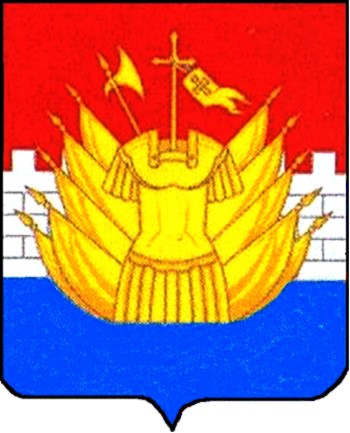 